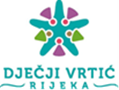 KLASA:  003-06/01-23/1UR.BROJ:2170/01-54-01-23-14Rijeka, 22.3.2023.IZVOD IZ  ZAPISNIKA(odluke, zaključci) sa 14. sjednice Upravnog vijeća Dječjeg vrtića Rijeka održane 22. ožujka 2023.g. Prijedlog Dnevnog reda:Usvajanje zapisnika sa sjednice održane 9.2.2023. godineDonošenje Pravilnika o upisu djece u Dječji vrtić RijekaUtvrđivanje Prijedloga Odluke o upisu djece i o mjerilima upisa u Dječji vrtić Rijeka za pedagošku 2023./2024. godinuDonošenje 2. Izmjena i dopuna Plana nabave za 2023. godinuDonošenje odluke o izboru kandidata po raspisanom natječajuDonošenje odluke o raspisivanju natječaja za zasnivanje radnog odnosaRazmatranje Zahtjeva za korištenje neplaćenog dopustaRaznoDnevni red se jednoglasno usvaja.Usvajanje zapisnika sa sjednice održane 9.2.2023. godineZapisnik sa sjednice održane 9.2.2023. godine jednoglasno se usvaja.Donošenje Pravilnika o upisu djece u Dječji vrtić RijekaUpravno vijeće jednoglasno je donijelo sljedećuO D L U K UDonosi se Pravilnik o upisu djece u Dječji vrtić Rijeka.Pravilnik o upisu djece u Dječji vrtić Rijeka izvjesit će se na oglasnoj ploči Ustanove nakon čega će dan nakon dana objave stupiti na snagu.Utvrđivanje Prijedloga Odluke o upisu djece i o mjerilima upisa u Dječji vrtić Rijeka za pedagošku 2023./2024. godinuUpravno vijeće jednoglasno je donijelo sljedećiZ a k lj u č a kI.Utvrđuje se prijedlog Odluke o upisu djece i o mjerilima upisa u Dječji vrtić Rijeka za pedagošku 2023./2024. godinu.II.Temeljem članka 22. stavka 1. i članka 42. stavka 1. točke 9. Statuta Dječjeg vrtića Rijeka, prijedlog Odluke o upisu djece i o mjerilima upisa u Dječji vrtić Rijeka za pedagošku 2023./2024. godinu,  dostavlja se na suglasnost Gradonačelniku Grada Rijeke.III.Po dobivenoj suglasnosti Gradonačelnika Grada Rijeke i donošenju Odluke o upisu djece i o mjerilima upisa u Dječji vrtić Rijeka za pedagošku 2023./2024. godinu, a sukladno odredbi  članka 22. stavka 2. Statuta Dječjeg vrtića Rijeka, natječaj za upis djece u Dječji vrtić Rijeka za pedagošku  2023./2024. godinu objavit će se na mrežnim stranicama Ustanove. Donošenje 2. Izmjena i dopuna Plana nabave za 2023. godinu
Upravno vijeće jednoglasno donosi sljedećuO D L U K UUsvajaju se i donose 2. Izmjene i dopune Plana nabave Dječjeg vrtića Rijeka za 2023. godinu.Donošenje odluke o izboru kandidata po raspisanom natječaju	Na prijedlog ravnateljice Upravno vijeće jednoglasno je donijelo sljedećuO D L U K UTemeljem natječaja za zasnivanje radnog odnosa od dana 16. veljače 2023. godine, prima se u radni odnos na radno mjesto:STRUČNI SURADNIK EDUKACIJSKI REHABILITATOR - 2 izvršitelja na neodređeno puno radno vrijeme LANA SUŠIĆ IVOŠSTRUČNI SURADNIK PEDAGOG- 1 izvršitelj na određeno puno radno vrijeme KRIS DRAGIČEVIĆODGOJITELJ            - 4 izvršitelja na neodređeno puno radno vrijeme MARTINA MATOVINA LEA ŠKODADENI DŽAFIĆ i            MATEA RACAR- 6 izvršitelja na određeno puno radno vrijemeMARTINA PRIBANIĆ KRISTINA DORČIĆ KARLA KRŠULMARIJA RADOŠEVIĆDOLORES ĐUKIĆ GRGURIĆ I KLARA DUNDOVIĆ            -1 izvršitelj na neodređeno puno radno vrijeme u skupini pripadnika talijanske nacionalne
             manjine
             REA PETRC REHABILITATOR-ODGOJITELJ- 10 izvršitelja na neodređeno puno radno vrijeme  BARBARA KOSTELAC ŽAKULA JANA DRAŽIĆSONJA DUNDOVIĆ SANDRA GRGURIĆ MONIKA KORDINA PETRA POLIĆ LANA ŠARECVEDRANA LINARDIĆ I EMINA SOKOLIĆkao osobe koje ne ispunjavaju uvjete(nestručne zamjene), a najviše do 5 mjeseci.ZDRAVSTVENI VODITELJ- 1 izvršitelj na određeno puno radno vrijeme POMOĆNI KUHAR- 1 izvršitelj na neodređeno puno radno vrijeme MEIRAMGUL BRADARIĆ            -1 izvršitelj na određeno puno radno vrijeme 
            GOSPAVA MARIĆKUHAR -1 izvršitelj na neodređeno puno radno vrijeme 
JELENA MRKONJIĆSPREMAČ- 2 izvršitelja na neodređeno puno radno vrijeme       MARIJANA KREGAR i       SUZANA ŠEPAROVIĆ MANJOPonavlja se natječaj za radno mjestoStručni suradnik logoped (1 izvršitelj na neodređeno puno radno vrijeme) Nije pristigla niti jedna prijavaStručni suradnik edukacijski rehabilitator (1 izvršitelj na neodređeno puno radno vrijeme) Stručni suradnik psiholog (1 izvršitelj na neodređeno puno radno vrijeme) kandidatkinje su odustaleRehabilitator odgojitelj (1 izvršitelj na neodređeno puno radno vrijeme)Poništava se natječaj za radno mjestoZdravstveni voditelj (zbog povratka na rad radnice)Donošenje odluke o raspisivanju natječaja za zasnivanje radnog odnosaUpravno vijeće jednoglasno je donijelo sljedeću O D L U K URaspisuje se natječaj za zasnivanje radnog odnosa na oglasnim pločama i mrežnim stranicama Zavoda za zapošljavanje, oglasnim pločama i mrežnoj stranici Ustanove za radna mjesta:STRUČNI SURADNIK EDUKACIJSKI REHABILITATOR - 1 izvršitelja na neodređeno puno radno vrijeme (ponavljanje natječaja)STRUČNI SURADNIK LOGOPED – 1 izvršitelj na neodređeno puno radno vrijeme (ponavljanje natječaja)STRUČNI SURADNIK-PSIHOLOG -1 izvršitelj na neodređeno puno radno vrijeme (ponavljanje natječaja) ODGOJITELJ            - 5 izvršitelja na neodređeno puno radno vrijeme	- 1 izvršitelj na neodređeno puno radno vrijeme u skupini pripadnika talijanske              nacionalne manjine- 4 izvršitelja na određeno puno radno vrijeme
REHABILITATOR-ODGOJITELJ- 1 izvršitelj na neodređeno puno radno vrijeme  (ponavljanje djela natječaja)POMOĆNI KUHAR            -1 izvršitelj na određeno puno radno vrijeme KUHAR -2 izvršitelja na određeno puno radno vrijeme SPREMAČ- 2 izvršitelj na neodređeno puno radno vrijemeRazmatranje Zahtjeva za korištenje neplaćenog dopustaUpravno vijeće jednoglasno donosiODLUKUo odobravanju neplaćenog dopusta u trajanju duljem od trideset danaI.Radnici, zbog obiteljskih razloga, odobrava se neplaćeni dopust u trajanju duljem od trideset dana.II.Neplaćeni dopust iz prethodne točke radnica će koristiti u razdoblju od 1. kolovoza 2023. godine do 31. listopada 2023. godine.III.Za vrijeme neplaćenog dopusta iz točaka I. i II. ove Odluke, prava i obveze iz radnog odnosa radnici miruju.IV.Pravo na zdravstveno osiguranje i zdravstvenu zaštitu te pravo na mirovinsko osiguranje, radnica ostvaruje u skladu s propisima koji uređuju to područje.V.Ova Odluka stupa na snagu danom donošenja.(Napomena: temeljem propisa o zaštiti osobnih podataka izostavljeno je imei prezime radnice)Završeno u 15,00 sati.      Zapisnik vodila                                                                       Predsjednica Upravnog vijeća
 Irene Gregorović-Filipčić                                                                         Nadja Poropat